Pennsylvania State Snowmobile Association, Inc.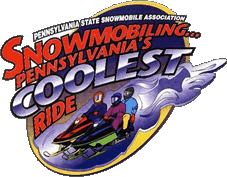 PO Box 10126 Erie, PA 16514Visit us on the web: www.pasnow.orgCOMMITTEE GUIDELINESCommittee Name -							Meeting Date_________Committee Chair –Committee Secretary - Committee Members - Purpose of this Committee – overall purposePurpose of this meeting -Meeting Notes- short and directAction Items – Report to Board ( Chair) – e-mail report to the Board Secretary at least three days in advance of a Board/Ex Board MeetingNote:  All correspondence by members should be directed to the Chair of this Committee.  Avoid requesting Kathy/Maura to attend unless it is urgent. ItemResponsibilityDeadline